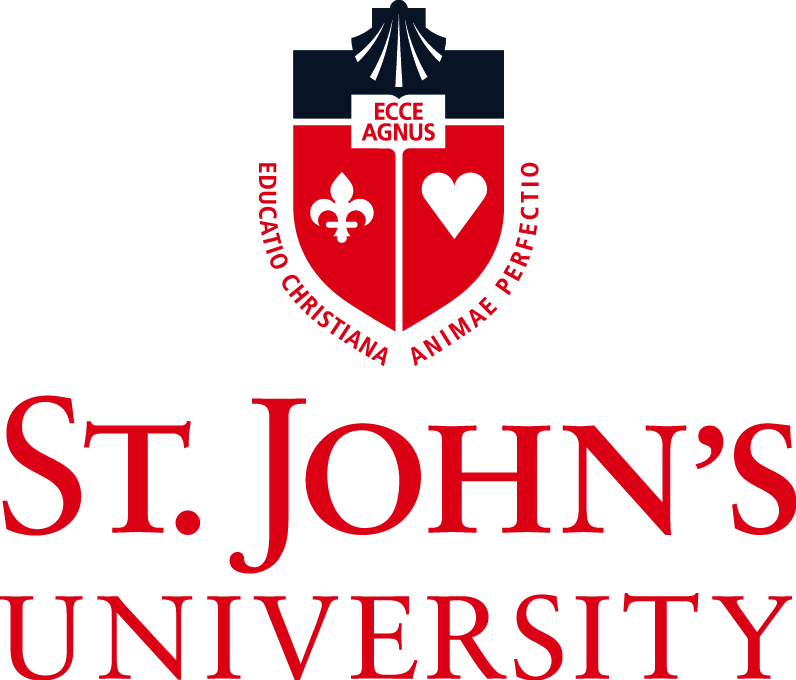 GAAPFill out this form and save with last name+first name+survey and email to gaap@stjohns.edu.  For example, if your name were “John Smith” you would save as smithjohnsurveyDate:Name:     X #:     E-mail:     Tel:     Address:     Major(s):     Minor(s):     Current degree level:     Expected date of graduation (or date graduated):     STJ school:     STJ campus:     Undergrad GPA:     Graduate GPA:     List all other colleges/universities attended:     GAAP ContinuedGender: Male  FemaleAre you a US citizen?  Yes  NoCountry of Birth?     What languages do you speak or have you studied?     List any study abroad experience with dates:     List country names of international travel experience:     List any teaching or tutoring experience:     Have you worked in the Writing Center in any capacity? (If yes, specify):     List any research experience:     List any campus leadership positions:     List a mentor for research or a professor who has guided you:     List Scholarships/Fellowships that interest you:     Plans following graduation:     Interesting information about you:     GAAP ContinuedHonors/Awards Received (check box if applicable): Presidential Scholar		Honors Program			Silver Key RecipientPresident’s Society		Skull and Circle Honor Society	McNair ScholarOzanam Scholar		Gold Key RecipientOther (list)     